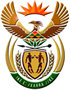 DEPARTMENT: PUBLIC ENTERPRISESREPUBLIC OF SOUTH AFRICANATIONAL ASSEMBLYQUESTION FOR WRITTEN REPLYQUESTION NO: 216DATE OF PUBLICATION: 19 February 2016	216.        Ms V Ketabahle (EFF) to ask the Minister of Public Enterprises:Has her department awarded any contracts to companies indirectly or directly owned by certain persons (names furnished) in the (a) 2012-13, (b) 2013-14 and (c) 2014-15 financial years; if so, in each specified financial year, (i) how many times were such contracts awarded and (ii) for what amount?                                                                   NW217E 	REPLYThe Department of Public Enterprises awarded contracts to The New Age (TNA) as follows:2012-13: No award 2013-14: One award for R153 900.00 for an advertisement placed in The New Age2014-15: One award for R213 921.00 for a business briefing session which we hosted and that I addressed on the 24 April 2014